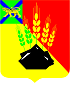 ДУМАМИХАЙЛОВСКОГО МУНИЦИПАЛЬНОГО  РАЙОНА  Р Е Ш Е Н И Е с. Михайловка30.11.2022 г.                                                                                        № 283О внесении изменений в решениеДумы Михайловского муниципальногорайона от 22.04.2021г.№64 «О Порядкевозбуждения ходатайства о награждениипочетным знаком Приморского края «Родительская доблесть»В соответствии с Законом Приморского края от 04  июня 2014г. №436-КЗ «О наградах Приморского края» (с изменениями на 12 октября 2022г.), на основании Устава Михайловского  муниципального района,  Дума Михайловского  муниципального района Р Е Ш И Л А:1. Внести изменение в пункт 2 Порядка возбуждения ходатайства о награждении почетным знаком Приморского края «Родительская  доблесть», утвержденного решением Думы Михайловского муниципального района от 22.04.2022г. №64, изложив его в следующей редакции:«Возбуждение ходатайств о награждении почетным знаком Приморского края «Родительская доблесть» производится только в отношении граждан Российской Федерации,   постоянно проживающих на территории Михайловского муниципального района, состоящих в зарегистрированном браке, либо гражданина Российской Федерации, постоянно проживающего на территории Михайловского муниципального района, которые (который) достойно воспитали (воспитал) пятерых и более детей - граждан Российской Федерации, не менее двух из которых на момент возбуждения ходатайства о награждении почетным знаком Приморского края "Родительская доблесть" являются несовершеннолетними. Ходатайство может быть возбуждено при условии, что представленные (представленный) к награждению граждане (гражданин) ведут (ведет) здоровый образ жизни, обеспечивают (обеспечивает) высокий уровень заботы о здоровье, образовании, физическом, духовном и нравственном развитии детей, полное и гармоничное развитие их личности, подают (подает) пример в укреплении института семьи и воспитании детей, а также  не награждены (не награжден)  иными  государственными  наградами  Российской Федерации за образцовое исполнение родительских обязанностей».2. Настоящее решение направить главе района для подписания и официального опубликования.Председатель Думы Михайловского муниципального района                                                                     Н.Н. Мельничук                  